servizio di prevenzione e protezione – arch. Marco tilaro – cell. 335.6295041 – mail: architetto.tilaro@gmail.comMODULO SEGNALAZIONE CRITICITA’/ANOMALIEMODULO SEGNALAZIONE CRITICITA’/ANOMALIEMODULO SEGNALAZIONE CRITICITA’/ANOMALIEMODULO SEGNALAZIONE CRITICITA’/ANOMALIEMODULO SEGNALAZIONE CRITICITA’/ANOMALIEMODULO SEGNALAZIONE CRITICITA’/ANOMALIE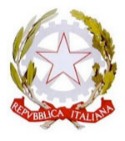 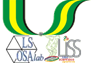 Liceo Statale “Enrico Fermi” di Ragusatel. 0932 251136mail: rgps01000r@istruzione.it pec: rgps01000r@pec.istruzione.itLiceo Statale “Enrico Fermi” di Ragusatel. 0932 251136mail: rgps01000r@istruzione.it pec: rgps01000r@pec.istruzione.itLiceo Statale “Enrico Fermi” di Ragusatel. 0932 251136mail: rgps01000r@istruzione.it pec: rgps01000r@pec.istruzione.itMODALITA’ COMPILAZIONESi prega di segnare con una X la tipologia di elemento oggetto di criticità che si intende segnalare e descrivere nell’apposito spazio l’anomalia o la criticità rilevata.Una volta compilato il presente modulo va consegnato al Dirigente Scolastico per gli adempimenti di pertinenza.NOTA:Si ricorda che, ai sensi dell’art. 20 comma 2 lettera e), “i lavoratori devono segnalare immediatamente al datore di lavoro, al dirigente o al preposto le deficienze dei mezzi e dei dispositivi di cui alle lettere c) e d), nonché qualsiasi eventuale condizione di pericolo di cui vengano a conoscenza, adoperandosi direttamente, in caso di urgenza, nell’ambito delle proprie competenze e possibilità e fatto salvo l’obbligo di cui alla lettera f) per eliminare o ridurre le situazioni di pericolo grave e incombente, dandone notizia al rappresentante dei lavoratori per la sicurezza”.MODALITA’ COMPILAZIONESi prega di segnare con una X la tipologia di elemento oggetto di criticità che si intende segnalare e descrivere nell’apposito spazio l’anomalia o la criticità rilevata.Una volta compilato il presente modulo va consegnato al Dirigente Scolastico per gli adempimenti di pertinenza.NOTA:Si ricorda che, ai sensi dell’art. 20 comma 2 lettera e), “i lavoratori devono segnalare immediatamente al datore di lavoro, al dirigente o al preposto le deficienze dei mezzi e dei dispositivi di cui alle lettere c) e d), nonché qualsiasi eventuale condizione di pericolo di cui vengano a conoscenza, adoperandosi direttamente, in caso di urgenza, nell’ambito delle proprie competenze e possibilità e fatto salvo l’obbligo di cui alla lettera f) per eliminare o ridurre le situazioni di pericolo grave e incombente, dandone notizia al rappresentante dei lavoratori per la sicurezza”.MODALITA’ COMPILAZIONESi prega di segnare con una X la tipologia di elemento oggetto di criticità che si intende segnalare e descrivere nell’apposito spazio l’anomalia o la criticità rilevata.Una volta compilato il presente modulo va consegnato al Dirigente Scolastico per gli adempimenti di pertinenza.NOTA:Si ricorda che, ai sensi dell’art. 20 comma 2 lettera e), “i lavoratori devono segnalare immediatamente al datore di lavoro, al dirigente o al preposto le deficienze dei mezzi e dei dispositivi di cui alle lettere c) e d), nonché qualsiasi eventuale condizione di pericolo di cui vengano a conoscenza, adoperandosi direttamente, in caso di urgenza, nell’ambito delle proprie competenze e possibilità e fatto salvo l’obbligo di cui alla lettera f) per eliminare o ridurre le situazioni di pericolo grave e incombente, dandone notizia al rappresentante dei lavoratori per la sicurezza”.Plesso:[   ] CENTRALE    [   ] MORO A     [   ] MORO B[   ] CENTRALE    [   ] MORO A     [   ] MORO B[   ] CENTRALE    [   ] MORO A     [   ] MORO B[   ] CENTRALE    [   ] MORO A     [   ] MORO B[   ] CENTRALE    [   ] MORO A     [   ] MORO B Porte interne (Telaio, ante, maniglie, vetri, etc) Porte interne (Telaio, ante, maniglie, vetri, etc) Porte interne (Telaio, ante, maniglie, vetri, etc) Porte interne (Telaio, ante, maniglie, vetri, etc) Estintori  Estintori  Pavimento (distacchi piastrelle, ostacoli) Pavimento (distacchi piastrelle, ostacoli) Pavimento (distacchi piastrelle, ostacoli) Pavimento (distacchi piastrelle, ostacoli) Idranti, naspi Idranti, naspi Pareti/Soffitto (umidità, distacco intonaco, fessurazioni) Pareti/Soffitto (umidità, distacco intonaco, fessurazioni) Pareti/Soffitto (umidità, distacco intonaco, fessurazioni) Pareti/Soffitto (umidità, distacco intonaco, fessurazioni) Pulsanti di allarme Pulsanti di allarme Arredi Arredi Arredi Arredi Uscite di emergenza Uscite di emergenza Cassetta primo soccorso (carenza prodotti) Cassetta primo soccorso (carenza prodotti) Cassetta primo soccorso (carenza prodotti) Cassetta primo soccorso (carenza prodotti) Ingressi scuola Ingressi scuola Macchine/attrezzature Macchine/attrezzature Macchine/attrezzature Macchine/attrezzature Porte tagliafuoco REI Porte tagliafuoco REI Impianto termico (tubazioni, corpi radianti, centr, termica) Impianto termico (tubazioni, corpi radianti, centr, termica) Impianto termico (tubazioni, corpi radianti, centr, termica) Impianto termico (tubazioni, corpi radianti, centr, termica) Scale interne (ringhiera, gradini) Scale interne (ringhiera, gradini) Impianto gas (Tubi, rubinetti etc) Impianto gas (Tubi, rubinetti etc) Impianto gas (Tubi, rubinetti etc) Impianto gas (Tubi, rubinetti etc) Scale di emergenza (ringhiera, gradini) Scale di emergenza (ringhiera, gradini) Impianto elettrico (interruttori, prese, corpi illuminanti, ecc) Impianto elettrico (interruttori, prese, corpi illuminanti, ecc) Impianto elettrico (interruttori, prese, corpi illuminanti, ecc) Impianto elettrico (interruttori, prese, corpi illuminanti, ecc) Spazi esterni (Pavimentazione, recinzione, aree a verde) Spazi esterni (Pavimentazione, recinzione, aree a verde) Impianto idrico (tubazioni, rubinetti, sanitari etc) Impianto idrico (tubazioni, rubinetti, sanitari etc) Impianto idrico (tubazioni, rubinetti, sanitari etc) Impianto idrico (tubazioni, rubinetti, sanitari etc) Organizzazione lavoro Organizzazione lavoro Edificio (tetto, grondaie, pluviali, cornicioni, intonaco esterno) Edificio (tetto, grondaie, pluviali, cornicioni, intonaco esterno) Edificio (tetto, grondaie, pluviali, cornicioni, intonaco esterno) Edificio (tetto, grondaie, pluviali, cornicioni, intonaco esterno) Situazioni non conformi alle norme di sicurezza Situazioni non conformi alle norme di sicurezza Organizzazione lavoro Organizzazione lavoro Organizzazione lavoro Organizzazione lavoro Maniglioni antipanico Maniglioni antipanico Lampade emergenza Lampade emergenza Lampade emergenza Lampade emergenza Elettrocalamite porte REI Elettrocalamite porte REI Interruttori salvavita Interruttori salvavita Interruttori salvavita Interruttori salvavita Impianto allarme Impianto allarmeDESCRIZIONE ANOMALIA/CRITICITA’DESCRIZIONE ANOMALIA/CRITICITA’DESCRIZIONE ANOMALIA/CRITICITA’DESCRIZIONE ANOMALIA/CRITICITA’DESCRIZIONE ANOMALIA/CRITICITA’DESCRIZIONE ANOMALIA/CRITICITA’DATA RILEVAZIONE:DATA RILEVAZIONE:FIRMA:FIRMA: